Экспериментирование в домашних условияхВесна – это время пробуждения. В том числе и познавательного интереса у ребенка. Давайте вместе с детьми попробуем заново открыть привычные вещи, сделаем простые для взрослых, но совершенно волшебные для детей поделки и эксперименты. Ведь радость – она в мелочах! Создадим его дома прямо сегодня?Калейдоскоп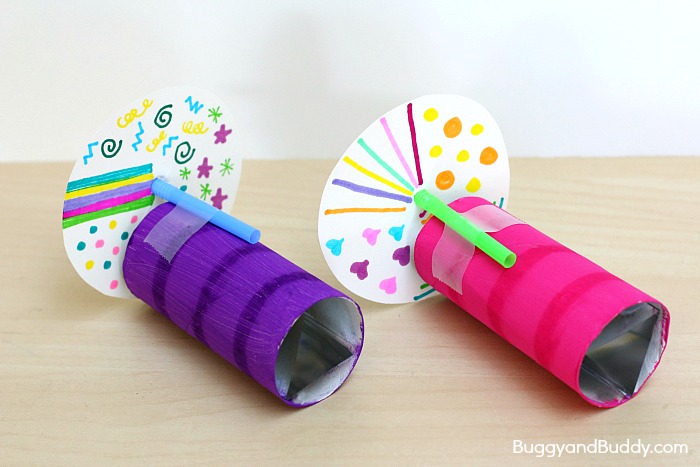 Вам понадобится:Пустой рулон туалетной бумагиПлотные фольгированные листы плотной бумагиНожницы или резак для бумагиЛентаБелый картонСоломинкаМаркеры, наклейки и другие материалы для украшения вашего крутящегося кругаКраска Покрасьте рулон туалетной бумаги. Затем разрежьте фольгированный лист на три части (полоски). Размер должен получиться таким, чтобы при склейке всех листов треугольник легко входил внутрь туалетной тубы. Где-то примерно 10х3,5 см каждая грань. Разложите три полоски и аккуратно склейте их с помощью скотча, превратив в призму. Вставьте п внутрь тубы. Укоротите соломинку, оставив гнущуюся часть. Теперь вырежьте 3 круга из картона около 10 см в диаметре. Сделайте дырку в середине каждого круга. Наденьте круг на соломинку, а соломинку на скотч приклейте к тубусу. Крутите круг и любуйтесь узорами!  